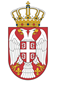 РЕПУБЛИКА СРБИЈА НАРОДНА СКУПШТИНАОдбор за спољне послове06 Број: 06-2/315-1926. новембар 2019. годинеБ е о г р а дНа основу члана 70. став 1. алинеја прва Пословника Народне скупштинеС А З И В А М                                        86. СЕДНИЦУ ОДБОРА ЗА СПОЉНЕ ПОСЛОВЕЗА  СРЕДУ, 27.  НОВЕМБАР 2019. ГОДИНЕ,СА ПОЧЕТКОМ У 9,45 ЧАСОВА	За ову седницу предлажем следећиД н е в н и   р е дИницијативе за посетеПозив за присуствовање другој седници Скупштине Савеза српских удружења “Завичај “, која ће се одржати у Гламочу, Федерација БиХ, Босна и Херцеговина, 7. децембра 2019. године. Позив за учешће на парламентарном састанку у оквиру 25. заседања Конференције страна уговорница Оквирне конвенције Уједињених нација о климатским променама (COP 25), Мадрид, Краљевина Шпанија, 10. децембар 2019. године.Извештаји о реализованим посетамаИзвештај о учешћу председнице НС РС на другом састанку Припремног комитета Пете конференције председника парламената ИПУ, од 18. до 19.  новембра 2019. године у Женеви. Разно Седница ће се одржати у Дому Народне скупштине, Трг Николе Пашића 13, сала IV.     ПРЕДСЕДНИК ОДБОРАПроф. др Жарко Обрадовић, с.р.